Управление образования администрации Чайковского городского округаМуниципальное автономное общеобразовательное учреждение«Средняя общеобразовательная школа № 4»УЧЕБНЫЙ ПЛАНдля обучающихся с ограниченными возможностями здоровьяначального общего образованияна 2023-2024 учебный годПермский крайг. Чайковский 2023г.Пояснительная записка к учебному плану для обучающихсяс ограниченными возможностями здоровьяУчебный план - нормативный документ, определяющий максимальный объем учебной нагрузки обучающихся, набор учебных предметов, объем учебного времени, отводимого на их изучение, сохраняющий преемственность образовательных и коррекционно-развивающей областей, обеспечивающий усвоение учащимися образовательной программы с учетом коррекции индивидуальных и типологических особенностей психофизического развития ребенка для дальнейшей социальной адаптации в обществе. Учебный план определяет перечень учебных предметов, обязательных к изучению всеми обучающимися образовательного учреждения, реализующего основную образовательную программу начального образования.Учебный план для обучающихся с ограниченными возможностями здоровья включает общеобразовательные учебные предметы, содержание которых адаптировано к возможностям обучающихся с ограниченными возможностями здоровья.МАОУ СОШ № 4 осуществляет обучение по адаптированным основным общеобразовательным программам начального общего образования для обучающихся с ОВЗ. Учебный план для обучающихся с ограниченными возможностями здоровья составлен на основании следующих нормативных правовых актов: Федеральный  Закон «Об образовании в РФ» от 29.12.12 № 273-ФЗ;Приказ Министерства просвещения Российской Федерации от 31.05.2021 № 286 «Об утверждении федерального государственного образовательного стандарта начального общего образования»;Приказ Министерства просвещения Российской Федерации от 24.11.2022 № 1023 «Об утверждении Федеральной адаптированной образовательной программы начального общего образования для обучающихся с ограниченными возможностями здоровья;Федеральный закон Российской Федерации от 24 июля 1998 г. N 124-ФЗ "Об основных гарантиях прав ребенка в Российской Федерации";  Приказ Минобрнауки России от 19 декабря 2014 г. N 1598 "Об утверждении федерального государственного образовательного стандарта начального общего образования обучающихся с ограниченными возможностями здоровья";Приказ Минобрнауки России от 30 августа 2013 г. N 1015 "Об утверждении Порядка организации и осуществления образовательной деятельности по основным общеобразовательным программам - образовательным программам начального общего, основного общего и среднего общего образования" (с изменениями).Постановление Главного государственного санитарного врача Российской Федерации от 10.07.2015г. N 26 "Об утверждении СанПиН 2.4.2.3286-15 "Санитарно-эпидемиологические требования к условиям и организации обучения и воспитания в организациях, осуществляющих образовательную деятельность по адаптированным основным общеобразовательным программам для обучающихся с ОВЗ". Зарегистрировано в Минюсте России 14.08.2015 г., регистрационный номер 38528»;Постановление главного государственного санитарного врача Российской Федерации от 28.09.2020г № 28 «Об утверждении СанПиН 2.4.3648-20 «Санитарно-эпидемиологические требования к условиям и организации обучения, отдыха и оздоровления детей и молодежи» в общеобразовательных учреждениях»;Постановление главного государственного санитарного врача РФ от 28.01.2021г. №    2 «Об утверждении СанПиН 1.2.3685-21 «Гигиенические нормативы и требования к обеспечению безопасности и (или) безвредности для человека факторов среды обитания».Приказ Министерства образования и науки Российской Федерации «О внесении изменений в федеральный перечень учебников, рекомендуемых к использованию при реализации имеющих государственную аккредитацию образовательных программ начального общего, основного общего, среднего общего образования, утвержденный приказом Министерства образования и науки Российской федерации».• Адаптированная основная общеобразовательная программа начального общего образования для слабовидящих обучающихся (вариант 1, вариант 2);Адаптированная основная общеобразовательная программа начального общего образования слабослышащих обучающихся (вариант 1, вариант 2);• Адаптированная основная общеобразовательная программа начального общего образования обучающихся с ТНР (вариант 1, вариант 2);• Адаптированная основная общеобразовательная программа начального общего образования обучающихся с НОДА (вариант 1, вариант 2);• Адаптированная основная общеобразовательная программа начального общего образования обучающихся с задержкой психического развития (вариант 1, вариант2);• Адаптированная основная общеобразовательная программа начального общего образования для обучающихся с РАС (вариант 1, вариант 2).Распределение учебных часов по образовательным областям осуществляется в пределах установленного максимального объема учебной нагрузки на обучающегося. Индивидуальный учебный план рассчитан на 5-дневную учебную неделю, с сохранением рекомендованных обязательных и максимально допустимых объемов учебных часов. Продолжительность уроков для обучающихся с ОВЗ составляет в 1 классе в 1 полугодии 35 минут, во 2 полугодии 40 минут, во 2-4 классах по 40 минут.В соответствии с рекомендациями территориальной психолого-медико-педагогической комиссии в учебный план для обучающихся с ОВЗ введены индивидуальные и групповые коррекционные занятия с психологом и логопедом.Изучение учебных предметов организуется с использованием учебников, входящих в федеральные перечни, рекомендованных к использованию в образовательном процессе в общеобразовательных учреждениях, реализующих образовательные программы начального общего образования и имеющих государственную аккредитацию. Учебный план соответствует действующему законодательству Российской Федерации в области образования, обеспечивает введение в действие и реализацию требований ФГОС НОО обучающихся с ОВЗ и выполнение гигиенических требований к режиму образовательного процесса, установленных действующим СанПиН.Промежуточная аттестация обучающихсяВ соответствии с требования ФГОС НОО обучающихся с ОВЗ оценке подлежат личностные, предметные и метапредметные результаты. Промежуточная аттестация осуществляется в ходе совместной оценочной деятельности педагогов и обучающихся и выражается - в текущих отметках, которые ставятся учителями; - в результатах наблюдений, проводимых учителями и школьными психологами;- в промежуточных и итоговой отметках обучающихся,- в решении педагогического совета школы о переводе ученика в следующий класс.Виды промежуточной аттестации:Формы представления образовательных результатов:тексты итоговых диагностических контрольных работ, диктантов и анализ их выполнения обучающимся;устная оценка успешности результатов, формулировка причин неудач и рекомендаций по устранению пробелов в обученности по предметам;электронный журнал.Результаты итоговой аттестации выпускников начальной	 школы характеризуют уровень достижения предметных, метапредметных и личностных результатов освоения АООП, необходимых для продолжения образования. Учебный план МАОУ СОШ № 4на 2023-2024 учебный годдля слабослышащих обучающихся (вариант 2.1)*- на обязательные индивидуальные занятия по формированию речевого слуха и произносительной стороны устной речи количество часов в неделю указано из расчета на одного ученика. Общая недельная нагрузка на класс зависит от количества учеников в классе.Учебный план МАОУ СОШ № 4на 2023-2024 учебный годдля слабослышаших обучающихся (вариант 2.2)Учебный план МАОУ СОШ № 4на 2023-2024 учебный годдля слабовидящих обучающихся (вариант 4.1)Учебный план МАОУ СОШ № 4  на 2023-2024 учебный годдля слабовидящих обучающихся (вариант 4.2)Учебный план МАОУ СОШ № 4на 2023-2024 учебный годдля обучающихся с ТНР (вариант 5.1)Учебный план МАОУ СОШ № 4  на 2023-2024 учебный годдля обучающихся с ТНР (вариант 5.2, срок обучения 4 года)Учебный план МАОУ СОШ № 4  на 2023-2024 учебный годдля обучающихся с нарушениями опорно-двигательного аппарата (вариант 6.1)Учебный план МАОУ СОШ № 4  на 2023-2024 учебный годдля обучающихся с задержкой психического развития (вариант 7.1)Учебный план МАОУ СОШ № 4  на 2023-2024 учебный годдля обучающихся с задержкой психического развития (вариант 7.2)Учебный план МАОУ СОШ № 4  на 2023-2024 учебный годдля обучающихся с расстройствами аутистического спектра (вариант 8.1)Учебный план МАОУ СОШ № 4  на 2023-2024 учебный годдля обучающихся с расстройствами аутистического спектра (вариант 8.2)РАССМОТРЕН: Общешкольным советомродителей Протокол № 1 от 31.08.2023 РАССМОТРЕН: Педагогическим советом МАОУ СОШ № 4Протокол № 1 от 31.08.2023 УТВЕРЖДЕН: 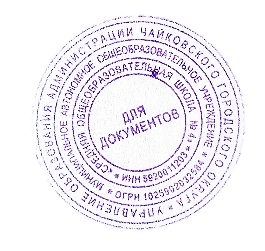 приказом директораМАОУ СОШ № 4, О.М. Зориной № 443 от 31.08.2023 Вид промежуточной аттестацииЦельПериодичностьМетоды и формы оценки образовательных результатовСпособы выставления оценкиСтартоваяПредварительная  диагностика знаний, умений и универсальных учебных действий,  связанных с предстоящей деятельностью.В начале учебного годаШкольный стартРезультаты фиксируются в электронном журнале.ТекущаяКонтроль личностных, предметных и метапредметных результатов по результатам урокаПоурочноУстная или письменная критериальная оценкаСо второй четверти второго класса оценка результатов в виде отметок «5», «4», «3», «2» фиксируется в тетрадях, дневниках обучающихся, в электронном журнале.Рубежная:тематическаятриместровая полугодоваяКонтроль личностных, предметных и метапредметных результатов темы, раздела, курса, четверти.По итогам изучения темы, раздела, курса, четвертиТематические проверочные (контрольные) работы; стандартизированные письменные и устные работы;диктанты, контрольные списывания;тесты; комплексные работыСо второй четверти второго класса оценка результатов в виде отметок «5», «4», «3», «2» фиксируется в тетрадях, дневниках обучающихся, в электронном журнале.ГодоваяКомплексная проверка образовательных результатовВ конце учебного годаКонтрольные работы, комплексная работа, тестирование, диктант с грамматическим заданием, творческая работа, защита творческого проектаСо второй четверти второго класса оценка результатов в виде отметок «5», «4», «3», «2» фиксируется в тетрадях, дневниках обучающихся, в электронном журнале.Предметные областиУчебные предметыУчебные предметы1234ВсегоОбязательная частьОбязательная частьОбязательная частьОбязательная частьОбязательная частьОбязательная частьОбязательная частьРусский   язык и литературное чтениеРусский  языкРусский  язык555520Русский   язык и литературное чтениеЛитературное чтениеЛитературное чтение444416Иностранный языкИностранный языкИностранный язык-2226Математика и информатикаМатематикаМатематика444416Обществознание и естествознаниеОкружающий    мирОкружающий    мир22228Основы духовно-нравственной культуры народов РоссииОсновы религиозных культур и светской этикиОсновы религиозных культур и светской этики---11ИскусствоМузыкаМузыка11114ИскусствоИзобразительное искусствоИзобразительное искусство11114Физическая культураФизическая культураФизическая культура233311ТехнологияТехнологияТехнология11114ИтогоИтогоИтого2022222387Часть, формируемая участниками образовательных отношений при  5-дневной учебной неделеЧасть, формируемая участниками образовательных отношений при  5-дневной учебной неделеЧасть, формируемая участниками образовательных отношений при  5-дневной учебной неделе111-3Физическая культураФизическая культураПодвижные игры1Физическая культураФизическая культураРитмика1Физическая культураФизическая культураШахматы1Максимально допустимая аудиторная учебная нагрузка при 5-дневной учебной неделеМаксимально допустимая аудиторная учебная нагрузка при 5-дневной учебной неделеМаксимально допустимая аудиторная учебная нагрузка при 5-дневной учебной неделе2123232390Коррекционно-развивающая областьКоррекционно-развивающая областьКоррекционно-развивающая область555520Психо-коррекционные занятия Психо-коррекционные занятия Психо-коррекционные занятия 11114Развитие слухового восприятия и техника речиРазвитие слухового восприятия и техника речиРазвитие слухового восприятия и техника речи11114Формирование речевого слуха и произносительной стороны устной речи (индивидуальные занятия)Формирование речевого слуха и произносительной стороны устной речи (индивидуальные занятия)Формирование речевого слуха и произносительной стороны устной речи (индивидуальные занятия)22228Музыкально-ритмические занятияМузыкально-ритмические занятияМузыкально-ритмические занятия11114Предметные областиУчебные предметы\КлассыКоличество часов в неделюКоличество часов в неделюКоличество часов в неделюКоличество часов в неделюКоличество часов в неделюПредметные областиУчебные предметы\Классы1234ВсегоОбязательная частьОбязательная частьОбязательная частьОбязательная частьОбязательная частьОбязательная частьОбязательная частьРусский язык и литературное чтениеРусский язык644418Русский язык и литературное чтениеЛитературное чтение44311Русский язык и литературное чтениеРазвитие речи433313Математика и информатикаМатематика444416Обществознание и естествознание (Окружающий мир)Ознакомление с окружающим миром213Обществознание и естествознание (Окружающий мир)Окружающий мир112Основы религиозных культур и светской этикиОсновы религиозных культур и светской этики11ИскусствоИзобразительное искусство11114ТехнологияТехнология11114Физическая культураФизическая культура (Адаптивная физическая культура)22228ИтогоИтого2120202182Часть учебного плана, формируемая участниками образовательных отношений (при 5-дневной неделе)Часть учебного плана, формируемая участниками образовательных отношений (при 5-дневной неделе)-3328Иностранный языкИностранный язык222Физическая культураПодвижные игры1Физическая культураРитмика 1Физическая культураШахматы1Максимально допустимая недельная нагрузка (при 5-дневной учебной неделе)Максимально допустимая недельная нагрузка (при 5-дневной учебной неделе)2123232390Внеурочная деятельность (включая коррекционно-развивающую область)Внеурочная деятельность (включая коррекционно-развивающую область)1010101040Коррекционно-развивающая область, из них:Коррекционно-развивающая область, из них:555520Формирование речевого слуха и произносительной стороны устной речи (индивидуальные занятия)Формирование речевого слуха и произносительной стороны устной речи (индивидуальные занятия)22228Развитие слухового восприятия и техника речи (фронтальные занятия)Развитие слухового восприятия и техника речи (фронтальные занятия)22228Музыкально-ритмические занятия (фронтальные занятия)Музыкально-ритмические занятия (фронтальные занятия)11114Другие направления внеурочной деятельностиДругие направления внеурочной деятельности555520Всего к финансированиюВсего к финансированию31333333130Предметные областиУчебные предметы/классыУчебные предметы/классыУчебные предметы/классыКоличество часов в неделюКоличество часов в неделюКоличество часов в неделюКоличество часов в неделюВсегоПредметные областиУчебные предметы/классыУчебные предметы/классыУчебные предметы/классы1234ВсегоОбязательная частьОбязательная частьОбязательная частьОбязательная частьОбязательная частьОбязательная частьОбязательная частьОбязательная частьРусский   язык и литературное чтениеРусский  языкРусский  языкРусский  язык555520Русский   язык и литературное чтениеЛитературное чтениеЛитературное чтениеЛитературное чтение444416Иностранный языкИностранный языкИностранный языкИностранный язык2226Математика и информатикаМатематикаМатематикаМатематика444416Обществознание и естествознание (окружающий мир)Окружающий    мирОкружающий    мирОкружающий    мир22228Основы духовно-нравственной культуры народов РоссииОсновы религиозных культур и светской этикиОсновы религиозных культур и светской этикиОсновы религиозных культур и светской этики---11ИскусствоМузыкаМузыкаМузыка11114ИскусствоИзобразительное искусствоИзобразительное искусствоИзобразительное искусство11114Физическая культураФизическая культураФизическая культураФизическая культура22228ТехнологияТехнологияТехнологияТехнология11114Итого/Итого/Итого/2022222387Часть, формируемая участниками образовательного процесса при  5-дневной учебной неделеЧасть, формируемая участниками образовательного процесса при  5-дневной учебной неделеЧасть, формируемая участниками образовательного процесса при  5-дневной учебной неделеЧасть, формируемая участниками образовательного процесса при  5-дневной учебной неделе11103Подвижные игрыПодвижные игры101РитмикаРитмика101ШахматыШахматы101Часть, формируемая участниками образовательного процесса при  6-дневной учебной неделеЧасть, формируемая участниками образовательного процесса при  6-дневной учебной неделеЧасть, формируемая участниками образовательного процесса при  6-дневной учебной неделеЧасть, формируемая участниками образовательного процесса при  6-дневной учебной неделеМаксимально допустимая недельная нагрузкаМаксимально допустимая недельная нагрузкаМаксимально допустимая недельная нагрузкаМаксимально допустимая недельная нагрузка2123232390Внеурочная деятельность Внеурочная деятельность Внеурочная деятельность 555520Коррекционно-развивающая областьКоррекционно-развивающая областьКоррекционно-развивающая областьКоррекционно-развивающая область555520Групповые и индивидуальные коррекционно- развивающие занятияГрупповые и индивидуальные коррекционно- развивающие занятияГрупповые и индивидуальные коррекционно- развивающие занятияГрупповые и индивидуальные коррекционно- развивающие занятия22228Коррекция пробелов в знанияхКоррекция пробелов в знанияхКоррекция пробелов в знанияхКоррекция пробелов в знаниях22228Социально- бытовая и пространственная ориентировкаСоциально- бытовая и пространственная ориентировкаСоциально- бытовая и пространственная ориентировкаСоциально- бытовая и пространственная ориентировка11114Учебные предметы123455ВсегоОбязательная частьОбязательная частьОбязательная частьОбязательная частьОбязательная частьОбязательная частьОбязательная частьОбязательная частьРусский язык и литературное чтениеРусский язык и литературное чтениеРусский язык и литературное чтениеРусский язык и литературное чтениеРусский язык и литературное чтениеРусский язык и литературное чтениеРусский язык и литературное чтениеРусский язык и литературное чтениеРусский язык55555525Литературное чтение44444420Родной язык и литературное чтение на родном языкеРодной язык и литературное чтение на родном языкеРодной язык и литературное чтение на родном языкеРодной язык и литературное чтение на родном языкеРодной язык и литературное чтение на родном языкеРодной язык и литературное чтение на родном языкеРодной язык и литературное чтение на родном языкеРодной язык и литературное чтение на родном языкеИностранный языкИностранный языкИностранный языкИностранный языкИностранный языкИностранный языкИностранный язык--22226Математика и информатикаМатематика и информатикаМатематика и информатикаМатематика и информатикаМатематика и информатикаМатематика и информатикаМатематика44444420Обществознание и естествознаниеОбществознание и естествознаниеОбществознание и естествознаниеОбществознание и естествознаниеОбществознание и естествознаниеОбществознание и естествознаниеОкружающий мир22222210Основы религиозных культур и светской этикиОсновы религиозных культур и светской этикиОсновы религиозных культур и светской этикиОсновы религиозных культур и светской этикиОсновы религиозных культур и светской этикиОсновы религиозных культур и светской этикиОсновы религиозных культур и светской этики----111ИскусствоИскусствоИскусствоИскусствоИскусствоИскусствоМузыка1111115Изобразительное искусство1111115ТехнологияТехнологияТехнологияТехнологияТехнологияТехнологияТехнология1111115Физическая культураФизическая культураФизическая культураФизическая культураФизическая культураФизическая культураФизическая культура22222210Итого202022222323107Часть, формируемая участниками образовательных отношений-------Подвижные игры11Ритмика11Шахматы 112Всего212123232323111Коррекционно-развивающая область55555525Ритмика0,50,50,50,50,50,52,5Адаптивная физическая культура0,50,50,50,50,50,52,5Развитие зрительного восприятия1111115Социально-бытовая ориентировка0,50,50,50,50,50,52,5Пространственная ориентировка1111115Развитие коммуникативной деятельности0,50,50,50,50,50,52,5Индивидуальные коррекционные занятия1111115Учебные предметы12 34ВсегоОбязательная частьОбязательная частьОбязательная частьОбязательная частьОбязательная частьОбязательная частьРусский язык и литературное чтениеРусский язык и литературное чтениеРусский язык и литературное чтениеРусский язык и литературное чтениеРусский язык и литературное чтениеРусский язык и литературное чтениеРусский язык555520Литературное чтение444416Иностранный языкИностранный языкИностранный языкИностранный языкИностранный языкИностранный языкИностранный язык-2226Математика и информатикаМатематика и информатикаМатематика и информатикаМатематика и информатикаМатематика и информатикаМатематика и информатикаМатематика444416Обществознание и естествознаниеОбществознание и естествознаниеОбществознание и естествознаниеОбществознание и естествознаниеОбществознание и естествознаниеОбществознание и естествознаниеОкружающий мир22228Основы религиозных культур и светской этикиОсновы религиозных культур и светской этикиОсновы религиозных культур и светской этикиОсновы религиозных культур и светской этикиОсновы религиозных культур и светской этикиОсновы религиозных культур и светской этикиОсновы религиозных культур и светской этики---11ИскусствоИскусствоИскусствоИскусствоИскусствоИскусствоМузыка11114Изобразительное искусство11114ТехнологияТехнологияТехнологияТехнологияТехнологияТехнологияТехнология11114Физическая культураФизическая культураФизическая культураФизическая культураФизическая культураФизическая культураФизическая культура22228Итого2022222387Часть, формируемая участниками образовательных отношений-----Подвижные игры11Ритмика11Шахматы11Итого2123232390Коррекционно-развивающая область555520Произношение22228Развитие речи22228Занятия с психологом11114Учебные предметы12 34ВсегоОбязательная частьОбязательная частьОбязательная частьОбязательная частьОбязательная частьОбязательная частьРусский язык и литературное чтениеРусский язык и литературное чтениеРусский язык и литературное чтениеРусский язык и литературное чтениеРусский язык и литературное чтениеРусский язык и литературное чтениеРусский язык544417Литературное чтение-44412Математика и информатикаМатематика и информатикаМатематика и информатикаМатематика и информатикаМатематика и информатикаМатематика и информатикаМатематика444416Обществознание и естествознаниеОбществознание и естествознаниеОбществознание и естествознаниеОбществознание и естествознаниеОбществознание и естествознаниеОбществознание и естествознаниеОкружающий мир22228Основы религиозных культур и светской этикиОсновы религиозных культур и светской этикиОсновы религиозных культур и светской этикиОсновы религиозных культур и светской этикиОсновы религиозных культур и светской этикиОсновы религиозных культур и светской этикиОсновы религиозных культур и светской этики---11ИскусствоИскусствоИскусствоИскусствоИскусствоИскусствоМузыка11114Изобразительное искусство11114ТехнологияТехнологияТехнологияТехнологияТехнологияТехнологияТехнология11114Физическая культураФизическая культураФизическая культураФизическая культураФизическая культураФизическая культураФизическая культура22228Итого1619192074Часть, формируемая участниками образовательных отношений544316Русский язык-1113Литературное чтение4---4Иностранный язык-2226Подвижные игры11Ритмика11Шахматы1-1Итого2123232390Коррекционно-развивающая область777728Произношение22--4Развитие речи224412Логопедическая ритмика11114Индивидуальная логопедическая работа22228Предметные областиКлассыКлассыКоличество часов в неделюКоличество часов в неделюКоличество часов в неделюКоличество часов в неделюВсегоПредметные областиУчебные предметыУчебные предметы1234ВсегоОбязательная частьОбязательная частьОбязательная частьОбязательная частьОбязательная частьОбязательная частьОбязательная частьОбязательная частьРусский язык и литературное чтениеРусский языкРусский язык555520Русский язык и литературное чтениеЛитературное чтениеЛитературное чтение444416Иностранный языкИностранный языкИностранный язык-2226Математика и информатикаМатематикаМатематика444416Обществознание и естествознаниеОкружающий мирОкружающий мир22228Основы религиозных культур и светской этикиОсновы религиозных культур и светской этикиОсновы религиозных культур и светской этики---11ИскусствоМузыкаМузыка11114ИскусствоИзобразительное искусствоИзобразительное искусство11114ТехнологияТехнологияТехнология11114Физическая культураФизическая культура (Адаптивная физическая культура)Физическая культура (Адаптивная физическая культура)22228ИтогоИтогоИтого2022222387Часть, формируемая участниками образовательных отношенийЧасть, формируемая участниками образовательных отношенийЧасть, формируемая участниками образовательных отношений111-3Физическая культураФизическая культураПодвижные игры11Физическая культураФизическая культураРитмика11Физическая культураФизическая культураШахматы11Максимально допустимая недельная нагрузка (при 5-дневной учебной неделе)Максимально допустимая недельная нагрузка (при 5-дневной учебной неделе)Максимально допустимая недельная нагрузка (при 5-дневной учебной неделе)2123232390Внеурочная деятельность (включая коррекционно-развивающую работу)Внеурочная деятельность (включая коррекционно-развивающую работу)Внеурочная деятельность (включая коррекционно-развивающую работу)1010101040коррекционно-развивающая работакоррекционно-развивающая работакоррекционно-развивающая работа555520коррекционно-развивающие занятия (социально-бытовая ориентировка, формирование навыков самообслуживания, психомоторика)коррекционно-развивающие занятия (социально-бытовая ориентировка, формирование навыков самообслуживания, психомоторика)коррекционно-развивающие занятия (социально-бытовая ориентировка, формирование навыков самообслуживания, психомоторика)555520логопедические занятиялогопедические занятиялогопедические занятия11114другие направления внеурочной деятельностидругие направления внеурочной деятельностидругие направления внеурочной деятельности444416ВсегоВсегоВсего31333333130Учебный план МАОУ СОШ № 4на 2023-2024 учебный год  
для обучающихся с нарушениями опорно-двигательного аппарата  (вариант 6.2.) Учебный план МАОУ СОШ № 4на 2023-2024 учебный год  
для обучающихся с нарушениями опорно-двигательного аппарата  (вариант 6.2.) Учебный план МАОУ СОШ № 4на 2023-2024 учебный год  
для обучающихся с нарушениями опорно-двигательного аппарата  (вариант 6.2.) Учебный план МАОУ СОШ № 4на 2023-2024 учебный год  
для обучающихся с нарушениями опорно-двигательного аппарата  (вариант 6.2.) Учебный план МАОУ СОШ № 4на 2023-2024 учебный год  
для обучающихся с нарушениями опорно-двигательного аппарата  (вариант 6.2.) Учебный план МАОУ СОШ № 4на 2023-2024 учебный год  
для обучающихся с нарушениями опорно-двигательного аппарата  (вариант 6.2.) Учебный план МАОУ СОШ № 4на 2023-2024 учебный год  
для обучающихся с нарушениями опорно-двигательного аппарата  (вариант 6.2.) Учебный план МАОУ СОШ № 4на 2023-2024 учебный год  
для обучающихся с нарушениями опорно-двигательного аппарата  (вариант 6.2.) Учебный план МАОУ СОШ № 4на 2023-2024 учебный год  
для обучающихся с нарушениями опорно-двигательного аппарата  (вариант 6.2.) Предметные областиУчебные предметыУчебные предметыКоличество часов в неделюКоличество часов в неделюКоличество часов в неделюКоличество часов в неделюКоличество часов в неделюКоличество часов в неделюПредметные областиУчебные предметыУчебные предметыПодгот1234ВсегоОбязательная частьОбязательная частьОбязательная частьОбязательная частьОбязательная частьОбязательная частьОбязательная частьОбязательная частьОбязательная частьФилологияРусский языкРусский язык5555525ФилологияЛитературное чтениеЛитературное чтение4444420ФилологияИностранный языкИностранный язык2226Математика и информатикаМатематикаМатематика4444420Обществознание и естествознание (Окружающий мир)Окружающий мир (человек, природа, общество)Окружающий мир (человек, природа, общество)222228Основы духовно-нравственной культуры народов РоссииОРКСЭОРКСЭ----1       1ИскусствоМузыкаМузыка111115ИскусствоИзобразительное искусствоИзобразительное искусство111115ТехнологияТехнология (труд)Технология (труд)111115Физическая культура Физическая культура (адаптивная физическая культура)Физическая культура (адаптивная физическая культура)2222210Итого:Итого:2020222223107Часть учебного плана, формируемая участниками образовательного процесса при 5-дневной неделеЧасть учебного плана, формируемая участниками образовательного процесса при 5-дневной неделеЧасть учебного плана, формируемая участниками образовательного процесса при 5-дневной неделе111104Подвижные игры112Ритмика11Шахматы 11Предельно допустимая аудиторная учебная нагрузка при 5-дневной учебной неделеПредельно допустимая аудиторная учебная нагрузка при 5-дневной учебной неделеПредельно допустимая аудиторная учебная нагрузка при 5-дневной учебной неделе2121232323111Внеурочная деятельностьВнеурочная деятельностьВнеурочная деятельность101010101050коррекционно-развивающая работа:коррекционно-развивающая работа:коррекционно-развивающая работа:5555525Индивидуальные и групповые коррекционно-развивающие занятия:Индивидуальные и групповые коррекционно-развивающие занятия:Индивидуальные и групповые коррекционно-развивающие занятия:5555525«Основы коммуникации» «Психомоторика и развитие деятельности», «Двигательная коррекция» проводится на адаптивной физкультуре.,«Речевая практика»«Основы коммуникации» «Психомоторика и развитие деятельности», «Двигательная коррекция» проводится на адаптивной физкультуре.,«Речевая практика»«Основы коммуникации» «Психомоторика и развитие деятельности», «Двигательная коррекция» проводится на адаптивной физкультуре.,«Речевая практика»1121112111211121112155105другие направления внеурочной деятельностидругие направления внеурочной деятельностидругие направления внеурочной деятельности5555525Всего к финансированиюВсего к финансированиюВсего к финансированию3131333333161Учебные предметы12 34ВсегоОбязательная частьОбязательная частьОбязательная частьОбязательная частьОбязательная частьОбязательная частьРусский язык и литературное чтениеРусский язык и литературное чтениеРусский язык и литературное чтениеРусский язык и литературное чтениеРусский язык и литературное чтениеРусский язык и литературное чтениеРусский язык555520Литературное чтение444416Иностранный языкИностранный языкИностранный языкИностранный языкИностранный языкИностранный языкИностранный язык-2226Математика и информатикаМатематика и информатикаМатематика и информатикаМатематика и информатикаМатематика и информатикаМатематика и информатикаМатематика444416Обществознание и естествознаниеОбществознание и естествознаниеОбществознание и естествознаниеОбществознание и естествознаниеОбществознание и естествознаниеОбществознание и естествознаниеОкружающий мир22228Основы религиозных культур и светской этикиОсновы религиозных культур и светской этикиОсновы религиозных культур и светской этикиОсновы религиозных культур и светской этикиОсновы религиозных культур и светской этикиОсновы религиозных культур и светской этикиОсновы религиозных культур и светской этики---11ИскусствоИскусствоИскусствоИскусствоИскусствоИскусствоМузыка11114Изобразительное искусство11114ТехнологияТехнологияТехнологияТехнологияТехнологияТехнологияТехнология11114Физическая культураФизическая культураФизическая культураФизическая культураФизическая культураФизическая культураФизическая культура22228Итого2022222387Часть, формируемая участниками образовательных отношений111-3Подвижные игры11Ритмика11Шахматы11Всего2123232390Коррекционно-развивающая область555520Логопедические занятия22228Психокоррекционные занятия11114Коррекционно-развивающие занятия по восполнению пробелов в знаниях22228Учебные предметы11 д234ВсегоОбязательная частьОбязательная частьОбязательная частьОбязательная частьОбязательная частьОбязательная частьОбязательная частьРусский язык и литературное чтениеРусский язык и литературное чтениеРусский язык и литературное чтениеРусский язык и литературное чтениеРусский язык и литературное чтениеРусский язык и литературное чтениеРусский язык и литературное чтениеРусский язык5554423Литературное чтение4444420Иностранный языкИностранный языкИностранный языкИностранный языкИностранный языкИностранный язык---112Математика и информатикаМатематика и информатикаМатематика и информатикаМатематика и информатикаМатематика и информатикаМатематика4444420Обществознание и естествознаниеОбществознание и естествознаниеОбществознание и естествознаниеОбществознание и естествознаниеОбществознание и естествознаниеОкружающий мир2222210Основы религиозных культур и светской этикиОсновы религиозных культур и светской этикиОсновы религиозных культур и светской этикиОсновы религиозных культур и светской этикиОсновы религиозных культур и светской этикиОсновы религиозных культур и светской этики----11ИскусствоИскусствоИскусствоИскусствоИскусствоМузыка111115Изобразительное искусство111115ТехнологияТехнологияТехнологияТехнологияТехнологияТехнология111115Физическая культураФизическая культураФизическая культураФизическая культураФизическая культураФизическая культура2222210Итого2020202021101Часть, формируемая участниками образовательных отношений1133210Подвижные игры112Ритмика11Шахматы11Русский язык112Иностранный язык--2114Всего2121232323111Коррекционно-развивающая область7777735Коррекционно-развивающие занятия логопеда2222210Психокоррекционные занятия2222210Коррекционно-развивающие занятия по восполнению пробелов в знаниях2222210Ритмика111115Предметные областиКлассыКлассыКоличество часов в неделюКоличество часов в неделюКоличество часов в неделюКоличество часов в неделюВсегоПредметные областиУчебные предметыУчебные предметыIIIIIIIVВсегоОбязательная частьОбязательная частьОбязательная частьОбязательная частьОбязательная частьОбязательная частьОбязательная частьОбязательная частьРусский язык и литературное чтениеРусский языкРусский язык555520Русский язык и литературное чтениеЛитературное чтениеЛитературное чтение444416Иностранный языкИностранный языкИностранный язык-2226Математика и информатикаМатематикаМатематика444416Обществознание и естествознаниеОкружающий мирОкружающий мир22228Основы религиозных культур и светской этикиОсновы религиозных культур и светской этикиОсновы религиозных культур и светской этики---11ИскусствоМузыкаМузыка11114ИскусствоИзобразительное искусствоИзобразительное искусство11114ТехнологияТехнологияТехнология11114Физическая культураФизическая культура (Адаптивная физическая культура)Физическая культура (Адаптивная физическая культура)22228ИтогоИтогоИтого2022222387Часть, формируемая участниками образовательного процессаЧасть, формируемая участниками образовательного процессаЧасть, формируемая участниками образовательного процесса111-3Физическая культураФизическая культураПодвижные игры11Физическая культураФизическая культураРитмика11Физическая культураФизическая культураШахматы11Максимально допустимая недельная нагрузка (при 5-дневной учебной неделе)Максимально допустимая недельная нагрузка (при 5-дневной учебной неделе)Максимально допустимая недельная нагрузка (при 5-дневной учебной неделе)2123232390Внеурочная деятельность (включая коррекционно-развивающую работу)Внеурочная деятельность (включая коррекционно-развивающую работу)Внеурочная деятельность (включая коррекционно-развивающую работу)1010101040коррекционно-развивающая работакоррекционно-развивающая работакоррекционно-развивающая работа777728коррекционно-развивающие занятиякоррекционно-развивающие занятиякоррекционно-развивающие занятия666624ритмикаритмикаритмика11114другие направления внеурочной деятельностидругие направления внеурочной деятельностидругие направления внеурочной деятельности333312ВсегоВсегоВсего31333333130Предметные областиКлассыКоличество часов в неделюКоличество часов в неделюКоличество часов в неделюКоличество часов в неделюКоличество часов в неделюВсегоПредметные областиУчебные предметы1доп.234ВсегоОбязательная частьОбязательная частьОбязательная частьОбязательная частьОбязательная частьОбязательная частьОбязательная частьОбязательная частьРусский язык и литературное чтениеРусский язык5555525Русский язык и литературное чтениеЛитературное чтение4444420Иностранный языкИностранный язык--2226Математика и информатикаМатематика4444420Обществознание и естествознаниеОкружающий мир2222210Основы религиозных культур и светской этикиОсновы религиозных культур и светской этики----11ИскусствоМузыка111115ИскусствоИзобразительное искусство111115ТехнологияТехнология111115Физическая культураФизическая культура (Адаптивная физическая культура)2222210ИтогоИтого2020222223107Часть, формируемая участниками образовательного процессаЧасть, формируемая участниками образовательного процесса1111-4Физическая культураПодвижные игры112Физическая культураРитмика1Физическая культураШахматы  1Максимально допустимая недельная нагрузка (при 5-дневной учебной неделе)Максимально допустимая недельная нагрузка (при 5-дневной учебной неделе)2121232323111Внеурочная деятельность (включая коррекционно-развивающую работу)Внеурочная деятельность (включая коррекционно-развивающую работу)101010101050коррекционно-развивающая работакоррекционно-развивающая работа7777735коррекционно-развивающие занятиякоррекционно-развивающие занятия6666630ритмикаритмика111115другие направления внеурочной деятельностидругие направления внеурочной деятельности3333315ВсегоВсего3131333333161